В целях установления границ территорий зон охраны объекта культурного наследия и особых режимов использования земель в границах зон охраны объекта культурного наследия федерального значения «Усадьба Охотникова» в составе: «Усадебный дом», «Владимирская церковь», «Конюшни», парк», расположенного по адресу: Ленинградская область, Гатчинский муниципальный район, Елизаветинское сельское поселение, п. Елизаветино, Усадьба, 1Д с учетом положений Градостроительного кодекса Российской Федерации, Федерального закона от 06.10.2003 № 131 -ФЗ «Об общих принципах организации местного самоуправления в Российской Федерации», Федеральным законом от 25 июня . № 73-Ф3 «Об объектах культурного наследия (памятниках истории и культуры) пародов Российской Федерации»; Федерального закона от 18 июня 2001 года № 78-ФЗ «О землеустройстве»; Постановления Правительства Российской Федерации от 12.09.2015г. № 972 «Об утверждении Положения о зонах охраны объектов культурного наследия (памятников истории и культуры) народов Российской Федерации и о признании утративших силу отдельных положении нормативных актов Правительства Российской Федерации»; Постановления Правительства Российской Федерации от 30 июля 2009 года № 621 «Об утверждении формы карты (плана) объекта землеустройства и требований к ее составлению»; Постановления Правительства Российской Федерации от 15 июля 2009 года № 569 «Об утверждении Положения о государственной историко-культурной экспертизе»; Устава МО Елизаветинское сельское поселение, Положения «Об организации и проведении публичных (общественных) слушаний в муниципальном образовании «Елизаветинское сельское поселение», утвержденного решением Совета депутатов Елизаветинского сельского поселения Гатчинского муниципального района Ленинградской области от 25.06.2020 № 59.ПОСТОНОВЛЯЮ:1.	Провести 15.10.2020 в 10-00 публичные слушания по вопросу обсуждения проекта зон охраны объекта культурного наследия федерального значения федерального значения «Усадьба Охотникова» в составе: «Усадебный дом», «Владимирская церковь», «Конюшни», парк», расположенного по адресу: Ленинградская область, Гатчинский муниципальный район, Елизаветинское сельское поселение, п. Елизаветино, Усадьба, 1Д, разработанного ООО «НИВАД» в 2019 году (шифр: ПЗО-2-10/19) (далее - публичные слушания).2.	Утвердить текст информационного сообщения о проведении публичных слушаний, согласно приложению к настоящему постановлению.3.	Поручить организацию публичных слушаний администрации Елизаветинского сельского поселения.4.	Установить:4.1.	Публичные слушания проводятся на территории МО Елизаветинское сельское поселение Гатчинского муниципального района Ленинградской области;4.2.	Время проведения публичных слушаний 15 октября 2020 года в 10-00 по адресу: Ленинградская область Гатчинский район п. Елизаветино, ул. Парковая, д.17 (зал заседаний);5. Уполномочить Организатора слушаний:5.1.	Провести публичные слушания в порядке, установленном Положением «Об организации и проведении публичных (общественных) слушаний в муниципальном образовании Елизаветинское сельское поселение, и в соответствии с пунктом 4 настоящего постановления;5.2.	Обеспечить публикацию информационного сообщения о проведении публичных слушаний не позднее чем за десять дней до проведения публичных слушаний на официальном сайте администрации Елизаветинского сельского поселения в сети «ИНТЕРНЕТ»;5.3.	Протокол и заключение о результатах проведения публичных слушаний разместить на официальном сайте администрации Елизаветинского сельского поселения.6.	Определить ответственное лицо за проведение публичных слушаний - глава администрации Елизаветинского сельского поселения Зубрилина Виталия Владимировича.7.	Обеспечить доведение до населения информации о содержании проекта зон охраны объекта культурного наследия федерального значения «Усадьба Охотникова» в составе: «Усадебный дом», «Владимирская церковь», «Конюшни», парк», расположенного по адресу: Ленинградская область, Гатчинский муниципальный район, Елизаветинское сельское поселение, п. Елизаветино, Усадьба, 1Д, разработанного ООО «НИВАД» в 2019 году (шифр: ПЗО-2-10/19), с режимом работы: понедельник - с 9-00 до 13-00 и с 14-00 до 17-00, пятница с 9-00 до 13-00 и с 14-00 до 16-00.8.	Предложения и замечания по вопросу обсуждения проекта зон охраны объекта культурного наследия федерального значения «Усадьба Охотникова» в составе: «Усадебный дом», «Владимирская церковь», «Конюшни», парк», расположенного по адресу: Ленинградская область, Гатчинский муниципальный район, Елизаветинское сельское поселение, п. Елизаветино, Усадьба, 1Д, разработанного ООО «НИВАД» в 2019 году (шифр: ПЗО-2-10/19) принимаются в письменном виде до 14.10.2020 с 9-00 до 13-00 и с 14-00 до 17-00 (кроме субботы и воскресенья) и отделе по земельным вопросам и имуществу администрации Елизаветинского сельского поселения. по адресу: Ленинградская область Гатчинский район п. Елизаветино, ул. Парковая, д.17, телефон: 8(813-71)57-245.9.	Настоящее постановление вступает в силу с даты подписания, подлежит опубликованию на официальном сайте администрации Елизаветинского сельского поселения в сети «ИНТЕРНЕТ».10.      Контроль за исполнением настоящего постановления оставляю за собой.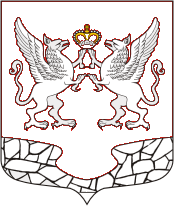  АДМИНИСТРАЦИЯ МУНИЦИПАЛЬНОГО ОБРАЗОВАНИЯ ЕЛИЗАВЕТИНСКОГО СЕЛЬСКОГО ПОСЕЛЕНИЯ   ГАТЧИНСКОГО МУНИЦИПАЛЬНОГО РАЙОНА ЛЕНИНГРАДСКОЙ ОБЛАСТИПОСТАНОВЛЕНИЕ 23.09.2020г.О	проведении публичных слушаний по вопросу обсуждения проекта зон охраны объекта культурного наследия федерального значения «Усадьба Охотникова» в составе: «Усадебный дом», «Владимирская церковь», «Конюшни», парк», расположенного по адресу: Ленинградская область, Гатчинский муниципальный район, Елизаветинское сельское поселение, п. Елизаветино, Усадьба, 1Д.                                                                 № 259Временно исполняющий обязанности главы администрации О.Т.Смирнова